__________________      			___________________Firma del Docente				V/b. 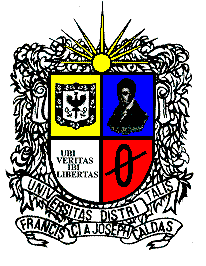 UNIVERSIDAD DISTRITAL FRANCISCO JOSÉ DE CALDASFACULTAD de artes-asabProyecto Curricular__________________PLAN DE CURSOPLAN DE ESTUDIO: ________________NOMBRE DEL ESPACIO ACADÉMICO:_________________________________________            CÓDIGO:________________              Nº DE CRÉDITOS: ______________PLAN DE ESTUDIO: ________________NOMBRE DEL ESPACIO ACADÉMICO:_________________________________________            CÓDIGO:________________              Nº DE CRÉDITOS: ______________NOMBRE DEL DOCENTE:NOMBRE DEL DOCENTE:JUSTIFICACIÓN DEL ESPACIO ACADÉMICOJUSTIFICACIÓN DEL ESPACIO ACADÉMICOOBJETIVO GENERALOBJETIVO GENERALOBJETIVOS ESPECÍFICOSOBJETIVOS ESPECÍFICOSCOMPETENCIAS, CAPACIDADES Y HABILIDADES DE FORMACIÓN:COMPETENCIAS, CAPACIDADES Y HABILIDADES DE FORMACIÓN:CONTENIDOSCONTENIDOSCONTENIDOS TEMÁTICOS y CRONOGRAMACONTENIDOS TEMÁTICOS y CRONOGRAMAMETODOLOGÍAMETODOLOGÍARECURSOSRECURSOSEVALUACIÓNEVALUACIÓNBIBLIOGRAFÍA Y REFERENCIASBIBLIOGRAFÍA Y REFERENCIASFECHA DE ENTREGA:FECHA DE ENTREGA: